Standard Specification form Seamless Carbon Steel Pipe for High-Temperature Service ASTM A106 / A106M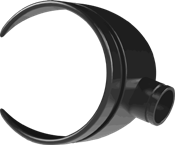 This specification covers seamless carbon steel pipe for high-temperature service in NPS 1/8 to NPS 48 [DN 6 to DN 1200], with nominal (average) wall thickness as given in ASME B 36.10M Pipe ordered under this specification shall be suitable for bending, flanging, and similar forming operations, and for welding. When the steel is to be welded, it is presupposed that a welding procedure suitable to the grade of steel and intended use or service will be utilized. For pipe NPS 1 ½ [DN 40) and under, it shall be permissible to furnish hot finished or cold drawn. Unless otherwise specified, pipe NPS 2 [DN 50) and over shall be furnished hot finished. When agreed upon between the manufacturer and the purchaser, it is permissible to furnish cold-drawn pipe.The steel shall conform to the requirements as to Chemical Composition prescribed in the following Table:For each reduction of 0.01 % below the specified carbon maximum, an increase of 0.06 % manganese above the specified maximum will be permitted up to a maximum of 1 .35 %. Unless otherwise specified by the purchaser, for each reduction of 0.01 % below the specified carbon maximum, an increase of 0.06 % manganese above the specified maximum will be permitted up to a maximum of 1.65 %. These five elements combined shall not exceed 1 %.The material shall conform to the requirements as to tensile properties given as followsDimensions, Mass, and Permissible VariationsThe mass of any length of pipe shall not vary more than 10 % over and 3.5 % under that specified. Unlessotherwise agreed upon between the manufacturer and the purchaser, pipe in NPS 4 [DN 100] and smaller may beweighed in convenient lots; pipe larger than NPS 4 [DN 100] shall be weighed separately Standard Specification form Seamless Carbon Steel Pipe for High-Temperature Service ASTM A106 / A106M Diameter—Except as provided for thin-wall pipe, the tolerances for diameter shall be in accordance with the following table:Thickness—The minimum wall thickness at any point shall not be more than 12.5 % under the specified wallthickness.Required Pipe lengths shall be specified in the order. If definite lengths are not required, pipe may beordered as follows:Single Random lengths of 16 to 22 ft [4.8 to 6.7 m] with 5 % 12 to 16 ft [3.7 to 4.8 m],Double Random lengths with a minimum average of 35 ft [10.7 m] and a minimum length of 22 ft [6.7 m] with 5 % 16 to 22 ft [4.8 to 6.7 m].Pressure and Mechanical test :Hydrostatic Test:Regardless of pipe-wall stress-level the minimum hydrostatic test pressure required to satisfy these requirements need not exceed 2500 psi [17.0 MPa] for outside diameters of 3.5 in. [88.9 mm] or less, nor 2800 psi [19.0 MPa] for outside diameters over 3.5 in. [88.9 mm]. The hydrostatic pressure shall be maintained for not less than 5 s for all sizesTensile requirements:The material shall conform to the requirements as to tensile properties prescribed in the individual specifications.Flattening Test: Although testing is not required, pipe shall be capable of meeting the flattening test requirements SupplementaryRequirement if tested, Bending Requirements:For pipe NPS 2 [DN 50] and under, a sufficient length of pipe shall be capable of being bent cold around a cylindrical mandrel, according to the following table: Standard Specification form Seamless Carbon Steel Pipe for High-                   Temperature Service ASTM A106 / A106M Standard Specification form Seamless Carbon Steel Pipe for High-                Temperature Service ASTM A106 / A106MCarbonManganesePhosforusSulfurSiliconChromeCupperMolybdenumNickelVanadiumGRADE% máx.% máx.% máx.% máx.% máx.% máx.% máx.% máx.% máx.% máx.A0,25 A0,27-0,930,0350,0350,10,40,40,150,40,08B0,3 B0,29-1,060,0350,0350,10,40,40,150,40,08C0,35 C0,29-1,060,0350,0350,10,40,40,150,40,08GRADE AGRADE BGRADE CTensile strength, min. psi [MPa]48 000 [330]60 000 (415]70 000 [485Yield strength, min, psi [MPa]30 000 [205]5 000 [240]40 000 [275]NPS (DN)Permissible Variations in Outside DiameterPermissible Variations in Outside DiameterInches (mm)    Over Inches /mm Under     Inches /mm1/8 to 1 ½ (6 to 40)0,015 / 0,40,015 / 0,4>1 ½ to 4 (> 40 to100)0,031 / 0,80,031 / 0,8 > 4 to 8 (>100 to 200)    0,062 / 1,60,031 / 0,8> 8 to 18 (>200 to 450)0,093 / 2,4 0,031 / 0,8>18 to 26 (>450 to 650)0,125 / 3,20,031 / 0,8Bending radiusCylindrical Mandrel DiameterStandard applications pipes90 º12 x Pipe ODClose coiling applications180 º8 x Pipe ODDIMENSIONS AND WEIGHTS OF WELDED AND SEAMLESS WROUGHT STEEL PIPE ACCORDING TO ASME B36.10MDIMENSIONS AND WEIGHTS OF WELDED AND SEAMLESS WROUGHT STEEL PIPE ACCORDING TO ASME B36.10MDIMENSIONS AND WEIGHTS OF WELDED AND SEAMLESS WROUGHT STEEL PIPE ACCORDING TO ASME B36.10MDIMENSIONS AND WEIGHTS OF WELDED AND SEAMLESS WROUGHT STEEL PIPE ACCORDING TO ASME B36.10MDIMENSIONS AND WEIGHTS OF WELDED AND SEAMLESS WROUGHT STEEL PIPE ACCORDING TO ASME B36.10MDIMENSIONS AND WEIGHTS OF WELDED AND SEAMLESS WROUGHT STEEL PIPE ACCORDING TO ASME B36.10MDIMENSIONS AND WEIGHTS OF WELDED AND SEAMLESS WROUGHT STEEL PIPE ACCORDING TO ASME B36.10MNPS(Nominal Pipe Size)DN(Nominal Diameter)Identification [Standard (STD), Extra-Strong (XS), or Double Extra Strong (XXS)] Schedule NºOutside Diameter (mm)Wall Thickness (mm)Plain end mass kg/m1"25….533,41,651,291"25….1033,42,772,091"25….3033,42,902,181"25STD4033,43,382,501"25XS8033,44,553,241"25….16033,46,354,241"25XXS….33,49,095,4511/4"32….542,21,651,6511/4"32….1042,22,772,6911/4"32….3042,22,972,8711/4"32STD4042,23,563,3911/4"32XS8042,24,854,4711/4"32….16042,26,355,6111/4"32XXS….42,29,707,7711/2"40….548,31,651,9011/2"40….1048,32,773,1111/2"40….3048,33,183,5311/2"40STD4048,33,684,0511/2"40XS8048,35,085,4111/2"40….16048,37,147,2511/2"40XXS….48,310,159,552"50….560,31,652,392"50….1060,32,773,932"50….3060,33,184,482"50STD4060,33,915,442"50XS8060,35,547,482"50….16060,38,7411,112"50XXS….60,311,0713,442 2/1"65….573,02,113,692 2/1"65….1073,03,055,262 2/1"65….3073,04,788,042 2/1"65STD4073,05,168,632 2/1"65XS8073,07,0111,412 2/1"65….16073,09,5314,922 2/1"65XXS….73,014,0220,393"80….588,92,114,523"80….1088,93,056,463"80….3088,94,789,923"80STD4088,95,4911,293"80XS8088,97,6215,273"80….16088,911,1321,353"80XXS….88,915,2427,684"100….5114,32,115,844"100….10114,33,058,374"100….30114,34,7812,914"100STD40114,36,0216,084"100XS80114,38,5622,324"100….120114,311,1328,324"100….160114,313,4933,544"100XXS….114,317,1241,035"125….5141,32,779,465"125….10141,33,4011,565"125STD40141,36,5521,775"125XS80141,39,5330,975"125….120141,312,7040,285"125….160141,315,8849,125"125XXS….141,319,0557,43DIMENSIONS AND WEIGHTS OF WELDED AND SEAMLESS WROUGHT STEEL PIPE ACCORDING TO ASME B36.10MDIMENSIONS AND WEIGHTS OF WELDED AND SEAMLESS WROUGHT STEEL PIPE ACCORDING TO ASME B36.10MDIMENSIONS AND WEIGHTS OF WELDED AND SEAMLESS WROUGHT STEEL PIPE ACCORDING TO ASME B36.10MDIMENSIONS AND WEIGHTS OF WELDED AND SEAMLESS WROUGHT STEEL PIPE ACCORDING TO ASME B36.10MDIMENSIONS AND WEIGHTS OF WELDED AND SEAMLESS WROUGHT STEEL PIPE ACCORDING TO ASME B36.10MDIMENSIONS AND WEIGHTS OF WELDED AND SEAMLESS WROUGHT STEEL PIPE ACCORDING TO ASME B36.10MDIMENSIONS AND WEIGHTS OF WELDED AND SEAMLESS WROUGHT STEEL PIPE ACCORDING TO ASME B36.10MNPS(Nominal Pipe Size)DN(Nominal Diameter)Identification [Standard (STD), Extra-Strong (XS), or Double Extra Strong (XXS)] Schedule NºOutside Diameter (mm)Wall Thickness (mm)Plain end mass kg/m6"150….5168,32,7711,316"150….10168,33,4013,836"150STD40168,37,1128,266"150XS80168,310,9742,566"150….120168,314,2754,216"150….160168,318,2665,576"150XXS….168,321,9579,228"200….5219,12,7714,788"200….10219,13,7619,978"200….20219,16,3533,328"200….30219,17,0436,828"200STD40219,18,1842,558"200….60219,110,3153,098"200XS80219,112,7064,648"200….100219,115,0975,928"200….120219,118,2690,448"200….140219,120,62100,938"200XXS….219,122,23107,938"200….160219,123,01111,2710"250….5273,03,4022,6110"250….10273,04,1927,7810"250….20273,06,3541,7610"250….30273,07,8051,0110"250STD40273,09,2760,2910"250XS60273,012,7081,5310"250….80273,015,0995,9810"250….100273,018,26114,7110"250….120273,021,44133,0110"250XXS140273,025,40155,1010"250….160273,028,58172,2712"300….5323,83,9631,2412"300….10323,84,5735,9812"300….20323,86,3549,7112"300….30323,88,3865,1912"300STD….323,89,5373,8612"300….40323,810,3179,7112"300XS….323,812,7097,4412"300….60323,814,27108,9312"300….80323,817,48132,0512"300….100323,821,44159,8712"300XXS120323,825,40186,9212"300….140323,828,58208,0812"300….160323,833,32238,69